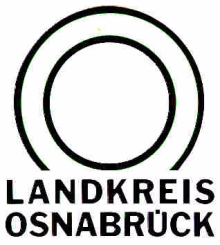 Landkreis Osnabrück	Sprechzeiten:	Der Landkreis im Internet:Am Schölerberg 1	Montag bis Freitag, 8.00 bis 13.00 Uhr.	http://www.lkos.de49082 Osnabrück	Donnerstag auch bis 17.30 Uhr.	Ansonsten nach VereinbarungGastfamilien gesucht: AFS Interkulturelle Begegnungen bietet Schüleraustauschprogramme anOsnabrück. Ende Februar reisen 120 Schülerinnen und Schüler aus aller Welt im Rahmen eines Austauschprogramms nach Deutschland. Auch für den Landkreis Osnabrück werden Gastfamilien gesucht.Durchgeführt wird das Programm von der Austauschorganisation AFS Interkulturelle Begegnungen e.V. Die Jugendlichen möchten für ein ganzes oder halbes Schuljahr Deutschland und seine vielfältige Kultur kennenlernen, ihre Sprachkenntnisse verbessern und Teil ihrer Gastfamilie werden. Unterstützt wird das Programm von Landrat Michael Lübbersmann: „Familien erleben durch die Aufnahme eines Gastkindes eine andere Kultur hautnah mit und lernen gleichzeitig ihren eigenen Alltag aus einer neuen Perspektive kennen“, ist Lübbersmann überzeugt.Gastfamilien sind so vielfältig wie die Welt: Ein Gastkind aufnehmen können Paare mit oder ohne Kinder, Alleinerziehende, gleichgeschlechtliche Paare, Senioren und Alleinstehende. Ein freies Bett, Neugierde auf andere Kulturen und natürlich Gastfreundschaft genügen. Die AFS-Geschäftsstelle und auch ein aktives Netzwerk ehrenamtlich Engagierter vor Ort bereiten alle Beteiligten auf den Austausch vor und begleiten während des Aufenthaltes des Gastkindes.Interessierte, die ein Gastkind ab Februar aufnehmen möchten, können sich direkt an die Austauschorganisation AFS wenden. Telefon: 040/399222-90, E-Mail: gastfamilie@afs.de. Weitere Informationen sind erhältlich unter www.afs.de/gastfamilie.Landkreis Osnabrück  Postfach 25 09  49015 OsnabrückDer LandratDer LandratAn dieRedaktionReferat für Assistenzund Kommunikation-Pressestelle-Datum:	22.1.2018Zimmer-Nr.:	2063Auskunft erteilt:	Henning Müller-DetertDurchwahl:Referat für Assistenzund Kommunikation-Pressestelle-Datum:	22.1.2018Zimmer-Nr.:	2063Auskunft erteilt:	Henning Müller-DetertDurchwahl:Pressemitteilung
Tel.: (05 41) 501-Fax: (05 41) 501-e-mail:20634420mueller-detert@lkos.de